§5-421.  Administrative powers of conservator not requiring court approval1.  Powers unless limited; powers of trustee.  Except as otherwise provided in section 5‑414 or qualified or limited in the court's order of appointment and stated in the letters of office, a conservator has all powers granted in this section and any additional powers granted to a trustee by law of this State other than this Part.[PL 2017, c. 402, Pt. A, §2 (NEW); PL 2019, c. 417, Pt. B, §14 (AFF).]2.  Powers of conservator.  A conservator, acting reasonably and consistent with the fiduciary duties of the conservator to accomplish the purpose of the appointment, without specific court authorization or confirmation, may:A.  Collect, hold and retain property included in the conservatorship estate, including property in which the conservator has a personal interest and real property in this State or another state, until the conservator determines disposition of the property should be made;  [PL 2019, c. 417, Pt. A, §78 (AMD).]B.  Receive additions to the conservatorship estate;  [PL 2017, c. 402, Pt. A, §2 (NEW); PL 2019, c. 417, Pt. B, §14 (AFF).]C.  Continue or participate in the operation of a business or other enterprise;  [PL 2017, c. 402, Pt. A, §2 (NEW); PL 2019, c. 417, Pt. B, §14 (AFF).]D.  Acquire an undivided interest in property included in the conservatorship estate in which the conservator, in a fiduciary capacity, holds an undivided interest;  [PL 2017, c. 402, Pt. A, §2 (NEW); PL 2019, c. 417, Pt. B, §14 (AFF).]E.  Invest assets of the conservatorship estate;  [PL 2017, c. 402, Pt. A, §2 (NEW); PL 2019, c. 417, Pt. B, §14 (AFF).]F.  Deposit money of the conservatorship estate in a financial institution, including one operated by the conservator;  [PL 2017, c. 402, Pt. A, §2 (NEW); PL 2019, c. 417, Pt. B, §14 (AFF).]G.  Acquire or dispose of property of the conservatorship estate, including real property in this State or another state, for cash or on credit, at public or private sale, and manage, develop, improve, exchange, partition, change the character of or abandon property included in the conservatorship estate;  [PL 2019, c. 417, Pt. A, §79 (AMD).]H.  Make ordinary or extraordinary repairs or alterations in a building or other structure, demolish any improvement, or raze existing or erect a new party wall or building;  [PL 2017, c. 402, Pt. A, §2 (NEW); PL 2019, c. 417, Pt. B, §14 (AFF).]I.  Subdivide, develop or dedicate land to public use, make or obtain the vacation of a plat and adjust a boundary, adjust a difference in valuation, exchange or partition land by giving or receiving consideration and dedicate an easement to public use without consideration;  [PL 2017, c. 402, Pt. A, §2 (NEW); PL 2019, c. 417, Pt. B, §14 (AFF).]J.  Enter for any purpose into a lease of property as lessor or lessee, with or without an option to purchase or renew, for a term within or extending beyond the term of the conservatorship;  [PL 2017, c. 402, Pt. A, §2 (NEW); PL 2019, c. 417, Pt. B, §14 (AFF).]K.  Enter into a lease or arrangement for exploration and removal of minerals or other natural resources or a pooling or unitization agreement;  [PL 2017, c. 402, Pt. A, §2 (NEW); PL 2019, c. 417, Pt. B, §14 (AFF).]L.  Grant an option involving disposition of property included in the conservatorship estate or accept or exercise an option for the acquisition of property;  [PL 2017, c. 402, Pt. A, §2 (NEW); PL 2019, c. 417, Pt. B, §14 (AFF).]M.  Vote a security, in person or by general or limited proxy;  [PL 2017, c. 402, Pt. A, §2 (NEW); PL 2019, c. 417, Pt. B, §14 (AFF).]N.  Pay a call, assessment or other sum chargeable or accruing against or on account of a security;  [PL 2017, c. 402, Pt. A, §2 (NEW); PL 2019, c. 417, Pt. B, §14 (AFF).]O.  Sell or exercise a stock subscription or conversion right;  [PL 2017, c. 402, Pt. A, §2 (NEW); PL 2019, c. 417, Pt. B, §14 (AFF).]P.  Consent, directly or through a committee or agent, to the reorganization, consolidation, merger, dissolution or liquidation of a corporation or other business enterprise;  [PL 2017, c. 402, Pt. A, §2 (NEW); PL 2019, c. 417, Pt. B, §14 (AFF).]Q.  Hold a security in the name of a nominee or in other form without disclosure of the conservatorship so that title to the security may pass by delivery;  [PL 2017, c. 402, Pt. A, §2 (NEW); PL 2019, c. 417, Pt. B, §14 (AFF).]R.  Insure the conservatorship estate against damage or loss in accordance with section 5‑418, subsection 10 and the conservator against liability with respect to a 3rd party;  [PL 2017, c. 402, Pt. A, §2 (NEW); PL 2019, c. 417, Pt. B, §14 (AFF).]S.  Borrow money, with or without security, to be repaid from the conservatorship estate or otherwise;  [PL 2017, c. 402, Pt. A, §2 (NEW); PL 2019, c. 417, Pt. B, §14 (AFF).]T.  Advance money for the protection of the conservatorship estate or the individual subject to conservatorship and all expenses, losses and liability sustained in the administration of the conservatorship estate or because of holding any property for which the conservator has a lien on the conservatorship estate as against the individual subject to conservatorship for the advances;  [PL 2017, c. 402, Pt. A, §2 (NEW); PL 2019, c. 417, Pt. B, §14 (AFF).]U.  Pay or contest a claim, settle a claim by or against the conservatorship estate or the individual subject to conservatorship by compromise, arbitration or otherwise, or release, in whole or in part, a claim belonging to the conservatorship estate to the extent the claim is uncollectible;  [PL 2017, c. 402, Pt. A, §2 (NEW); PL 2019, c. 417, Pt. B, §14 (AFF).]V.  Pay a tax, assessment, compensation of the conservator or any guardian, and other expense incurred in the collection, care, administration and protection of the conservatorship estate;  [PL 2017, c. 402, Pt. A, §2 (NEW); PL 2019, c. 417, Pt. B, §14 (AFF).]W.  Pay a sum distributable to an individual subject to conservatorship or individual who is in fact dependent on the individual subject to conservatorship by paying the sum to the distributee or for the use of the distributee:(1)  To the guardian of the distributee;(2)  To a distributee's custodian under the Maine Uniform Transfers to Minors Act or custodial trustee under the Uniform Custodial Trust Act of any state; or(3)  If there is no guardian, custodian or custodial trustee, to a relative or other person having physical custody of the distributee;  [PL 2017, c. 402, Pt. A, §2 (NEW); PL 2019, c. 417, Pt. B, §14 (AFF).]X.  Prosecute or defend an action, claim or proceeding in any jurisdiction for the protection of the conservatorship estate or of the conservator in the performance of the conservator's duties;  [PL 2017, c. 402, Pt. A, §2 (NEW); PL 2019, c. 417, Pt. B, §14 (AFF).]Y.  Structure the finances of the individual subject to conservatorship to establish eligibility for a public benefit, including by making gifts consistent with the individual's preferences, values and prior directions, if the conservator's action does not jeopardize the individual's welfare and otherwise is consistent with the conservator's duties; and  [PL 2017, c. 402, Pt. A, §2 (NEW); PL 2019, c. 417, Pt. B, §14 (AFF).]Z.  Execute and deliver any instrument that will accomplish or facilitate the exercise of a power vested in the conservator.  [PL 2017, c. 402, Pt. A, §2 (NEW); PL 2019, c. 417, Pt. B, §14 (AFF).][PL 2019, c. 417, Pt. A, §§78, 79 (AMD); PL 2019, c. 417, Pt. B, §14 (AFF).]SECTION HISTORYPL 2017, c. 402, Pt. A, §2 (NEW). PL 2017, c. 402, Pt. F, §1 (AFF). PL 2019, c. 417, Pt. A, §§78, 79 (AMD). PL 2019, c. 417, Pt. B, §14 (AFF). The State of Maine claims a copyright in its codified statutes. If you intend to republish this material, we require that you include the following disclaimer in your publication:All copyrights and other rights to statutory text are reserved by the State of Maine. The text included in this publication reflects changes made through the First Regular and First Special Session of the 131st Maine Legislature and is current through November 1. 2023
                    . The text is subject to change without notice. It is a version that has not been officially certified by the Secretary of State. Refer to the Maine Revised Statutes Annotated and supplements for certified text.
                The Office of the Revisor of Statutes also requests that you send us one copy of any statutory publication you may produce. Our goal is not to restrict publishing activity, but to keep track of who is publishing what, to identify any needless duplication and to preserve the State's copyright rights.PLEASE NOTE: The Revisor's Office cannot perform research for or provide legal advice or interpretation of Maine law to the public. If you need legal assistance, please contact a qualified attorney.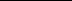 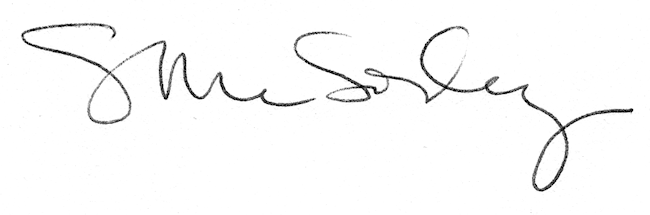 